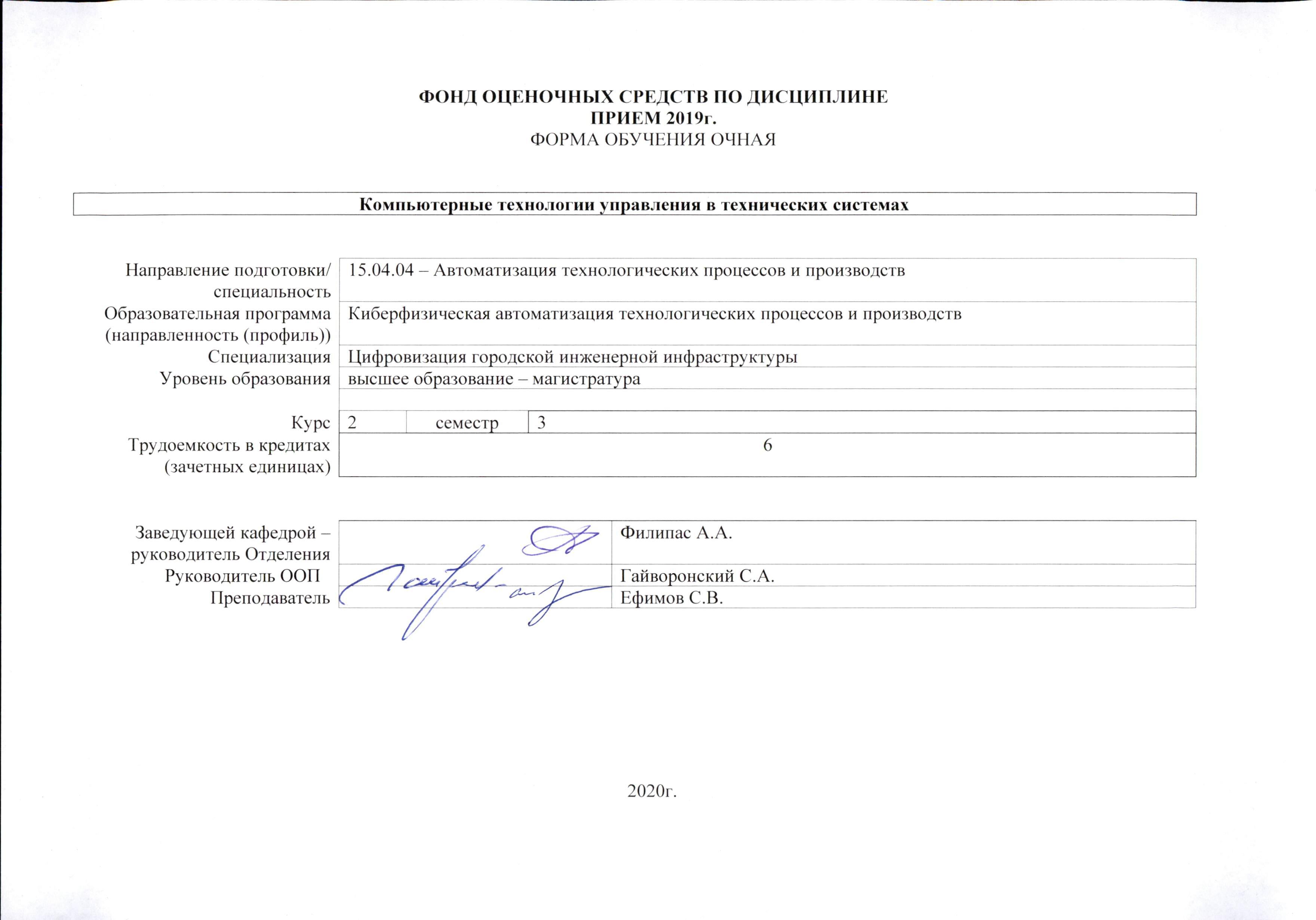 Роль дисциплины «Компьютерные технологии управления в технических системах» в формировании компетенций выпускника:Показатели и методы оцениванияШкала оцениванияПорядок организации оценивания результатов обучения в университете регламентируется отдельным локальным нормативным актом – «Система оценивания результатов обучения в Томском политехническом университете (Система оценивания)» (в действующей редакции). Используется балльно-рейтинговая система оценивания результатов обучения. Итоговая оценка (традиционная и литерная) по видам учебной деятельности (изучение дисциплин, УИРС, НИРС, курсовое проектирование, практики) определяется суммой баллов по результатам текущего контроля и промежуточной аттестации (итоговая рейтинговая оценка -  максимум 100 баллов).  Распределение основных и дополнительных баллов за оценочные мероприятия текущего контроля и промежуточной аттестации устанавливается календарным рейтинг-планом дисциплины.Рекомендуемая шкала для отдельных оценочных мероприятий входного и текущего контроляШкала для оценочных мероприятий экзамена Перечень типовых заданий Методические указания по процедуре оцениванияКод компетенцииНаименование компетенцииСоставляющие результатов освоения (дескрипторы компетенции)Составляющие результатов освоения (дескрипторы компетенции)Код компетенцииНаименование компетенцииКодНаименованиеПК(У)-1способность разрабатывать технические задания на модернизацию и автоматизацию действующих производственных и технологических процессов и производств, технических средств и систем автоматизации, управления, контроля, диагностики и испытаний, новые виды продукции, автоматизированные и автоматические технологии ее производства, средства и системы автоматизации, управления процессами, жизненным циклом продукции и ее качествомПК(У)-1.В5опыт расчета показателей надежности аппаратных средств при проектирования цифровых автоматизированных системПК(У)-1способность разрабатывать технические задания на модернизацию и автоматизацию действующих производственных и технологических процессов и производств, технических средств и систем автоматизации, управления, контроля, диагностики и испытаний, новые виды продукции, автоматизированные и автоматические технологии ее производства, средства и системы автоматизации, управления процессами, жизненным циклом продукции и ее качествомПК(У)-1.У5разрабатывать. проектировать, настраивать и исследовать автоматизированные системы с учетом требуемых показателей надежности системыПК(У)-1способность разрабатывать технические задания на модернизацию и автоматизацию действующих производственных и технологических процессов и производств, технических средств и систем автоматизации, управления, контроля, диагностики и испытаний, новые виды продукции, автоматизированные и автоматические технологии ее производства, средства и системы автоматизации, управления процессами, жизненным циклом продукции и ее качествомПК(У)-1.З5основных схемотехнических, алгоритмических и аппаратных решений при обеспечении требуемой надежности автоматизированных систем ПК(У)-3способность составлять описание принципов действия и конструкции устройств, проектируемых технических средств и систем автоматизации, управления, контроля, диагностики и испытаний технологических процессов и производств общепромышленного и специального назначения для различных отраслей национального хозяйства, проектировать их архитектурно-программные комплексыПК(У)-3.В3физической сущности явлений, происходящих в материалах в условиях производства и эксплуатации изделий из них под воздействием внешних факторов (нагрева, охлаждения, давления и т.д.), их влияние на структуру, а структуры – на свойства современных металлических и неметаллических материалов ПК(У)-3способность составлять описание принципов действия и конструкции устройств, проектируемых технических средств и систем автоматизации, управления, контроля, диагностики и испытаний технологических процессов и производств общепромышленного и специального назначения для различных отраслей национального хозяйства, проектировать их архитектурно-программные комплексыПК(У)-3.У3применять физико-математические методы для решения задач в области автоматических систем, управления жизненным циклом продукции и ее качеством с применением стандартных программных средств ПК(У)-3способность составлять описание принципов действия и конструкции устройств, проектируемых технических средств и систем автоматизации, управления, контроля, диагностики и испытаний технологических процессов и производств общепромышленного и специального назначения для различных отраслей национального хозяйства, проектировать их архитектурно-программные комплексыПК(У)-3.З3Физической сущностью явлений, происходящих в материалах в условиях производства и эксплуатации изделий из них под воздействием внешних факторов Планируемые результаты обучения по дисциплинеПланируемые результаты обучения по дисциплинеКод контролируемой компетенции (или ее части)Наименование раздела дисциплиныМетоды оценивания (оценочные мероприятия)КодНаименованиеКод контролируемой компетенции (или ее части)Наименование раздела дисциплиныМетоды оценивания (оценочные мероприятия)РД-1способен осуществлять поиск, критический анализ и синтез информации, применять системный подход для решения поставленных задачПК(У)-1Раздел 1. Основы управления в технических системах с использованием компьютерных технологийРаздел 2. Применение SCADA- пакетов при проектировании СА и УЭкзамен, зачет, курсовая работа, коллоквиум, защита лабораторных работРД-2способен осуществлять поиск, критический анализ и синтез информации, применять системный подход для решения поставленных задачПК(У)-1Раздел 1. Основы управления в технических системах с использованием компьютерных технологийРаздел 2. Применение SCADA- пакетов при проектировании СА и УЭкзамен, зачет, курсовая работа, коллоквиум, защита лабораторных работРД-3способен осуществлять поиск, критический анализ и синтез информации, применять системный подход для решения поставленных задачПК(У)-1Раздел 1. Основы управления в технических системах с использованием компьютерных технологийРаздел 2. Применение SCADA- пакетов при проектировании СА и УЭкзамен, зачет, курсовая работа, коллоквиум, защита лабораторных работРД-4способность разрабатывать функциональную, логическую и техническую организацию автоматизированных и автоматических производств, их элементов, технического, алгоритмического и программного обеспечения на базе современных методов, средств и технологий проектированияПК(У)-3Раздел 1. Основы управления в технических системах с использованием компьютерных технологийРаздел 2. Применение SCADA- пакетов при проектировании СА и УЭкзамен, зачет, курсовая работа, коллоквиум, защита лабораторных работРД-5способность разрабатывать функциональную, логическую и техническую организацию автоматизированных и автоматических производств, их элементов, технического, алгоритмического и программного обеспечения на базе современных методов, средств и технологий проектированияПК(У)-3Раздел 1. Основы управления в технических системах с использованием компьютерных технологийРаздел 2. Применение SCADA- пакетов при проектировании СА и УЭкзамен, зачет, курсовая работа, коллоквиум, защита лабораторных работРД-6способность разрабатывать функциональную, логическую и техническую организацию автоматизированных и автоматических производств, их элементов, технического, алгоритмического и программного обеспечения на базе современных методов, средств и технологий проектированияПК(У)-3Раздел 1. Основы управления в технических системах с использованием компьютерных технологийРаздел 2. Применение SCADA- пакетов при проектировании СА и УЭкзамен, зачет, курсовая работа, коллоквиум, защита лабораторных работРД-7способность разрабатывать функциональную, логическую и техническую организацию автоматизированных и автоматических производств, их элементов, технического, алгоритмического и программного обеспечения на базе современных методов, средств и технологий проектированияПК(У)-1Раздел 1. Основы управления в технических системах с использованием компьютерных технологийРаздел 2. Применение SCADA- пакетов при проектировании СА и УЭкзамен, зачет, курсовая работа, коллоквиум, защита лабораторных работРД-8способность осуществлять модернизацию и автоматизацию действующих и проектирование новых автоматизированных и автоматических производственных и технологических процессов с использованием автоматизированных средств и систем технологической подготовки производства, разрабатывать и практически реализовывать средства и системы автоматизации и управления различного назначенияПК(У)-1Раздел 1. Основы управления в технических системах с использованием компьютерных технологийРаздел 2. Применение SCADA- пакетов при проектировании СА и УЭкзамен, зачет, курсовая работа, коллоквиум, защита лабораторных работРД-9способность осуществлять модернизацию и автоматизацию действующих и проектирование новых автоматизированных и автоматических производственных и технологических процессов с использованием автоматизированных средств и систем технологической подготовки производства, разрабатывать и практически реализовывать средства и системы автоматизации и управления различного назначенияПК(У)-1Раздел 1. Основы управления в технических системах с использованием компьютерных технологийРаздел 2. Применение SCADA- пакетов при проектировании СА и УЭкзамен, зачет, курсовая работа, коллоквиум, защита лабораторных работРД-10способность осуществлять модернизацию и автоматизацию действующих и проектирование новых автоматизированных и автоматических производственных и технологических процессов с использованием автоматизированных средств и систем технологической подготовки производства, разрабатывать и практически реализовывать средства и системы автоматизации и управления различного назначенияПК(У)-3Раздел 1. Основы управления в технических системах с использованием компьютерных технологийРаздел 2. Применение SCADA- пакетов при проектировании СА и УЭкзамен, зачет, курсовая работа, коллоквиум, защита лабораторных работ% выполнения заданияСоответствие традиционной оценкеОпределение оценки90%÷100%«Отлично»Отличное понимание предмета, всесторонние знания, отличные умения и владение опытом практической деятельности, необходимые результаты обучения сформированы, их качество оценено количеством баллов, близким к максимальному70% - 89%«Хорошо»Достаточно полное понимание предмета, хорошие знания, умения и опыт практической деятельности, необходимые результаты обучения сформированы, качество ни одного из них не оценено минимальным количеством баллов55% - 69%«Удовл.»Приемлемое понимание предмета, удовлетворительные знания, умения и опыт практической деятельности, необходимые результаты обучения сформированы, качество некоторых из них оценено минимальным количеством баллов0% - 54%«Неудовл.» Результаты обучения не соответствуют минимально достаточным требованиям% выполнения заданий экзаменаЭкзамен, баллСоответствие традиционной оценкеОпределение оценки90%÷100%18 ÷ 20«Отлично»Отличное понимание предмета, всесторонние знания, отличные умения и владение опытом практической деятельности, необходимые результаты обучения сформированы, их качество оценено количеством баллов, близким к максимальному70% - 89%14 ÷ 17«Хорошо»Достаточно полное понимание предмета, хорошие знания, умения и опыт практической деятельности, необходимые результаты обучения сформированы, качество ни одного из них не оценено минимальным количеством баллов55% - 69%11 ÷ 13«Удовл.»Приемлемое понимание предмета, удовлетворительные знания, умения и опыт практической деятельности, необходимые результаты обучения сформированы, качество некоторых из них оценено минимальным количеством баллов0% - 54%0 ÷ 10«Неудовл.»Результаты обучения не соответствуют минимально достаточным требованиям№ п/пОценочные мероприятияПримеры типовых контрольных заданийПрактическая работа1. Основные виды технических средств автоматизации и управления
2. Основные методы решения задач управления с использованием компьютерных технологий
3. Архитектуры СА и У
4. Основные виды технических средств автоматизации и управленияЛабораторная работа1. Изучение видов обеспечения компьютерн^гх систем управления в технических системах
2. Изучение архитектуры технических системах
3. Взаимодействие человека-оператора с компьютерной системой управления в технических системах4. Технические средства автоматизации и управления
5. Решение задач управления в технических системах с использованием компьютерных технологий
6. Разработка программного обеспечения систем автоматизации и управленияЗащита курсового проекта1. Разработка алгоритмов управления с помощью SCADA- пакетов
2. Компьютерное моделирование при разработке программного обеспечения
3. Типовые задачи управления в технических системах
4. Примеры компьютерных моделей на основе SCADA-пакетовЭкзамен1. Системы автоматизации и управления (САиУ), компьютерные технологии
2. Архитектуры систем автоматизации и управления3. Разработка ПО систем автоматизации и управления
4. Разработка интерфейса с помощью SCADA-пакетов№ п/пОценочные мероприятияПроцедура проведения оценочного мероприятия и необходимые методические указанияПрактическая работаПрактическая работа включает в себя правильность решения поставленных задач, умение дифференцирования необходимых данных.Лабораторная работаЗащита лабораторной работы проводится в формате устного опроса. Опрос включают в себя теоретические вопросы по материалу работы и практические задания, выполняемые на лабораторном оборудованииЗащита курсового проектаКурсовая работа выполняется студентом с использованием оборудования и программного обеспечения, предоставляемого в учебных аудиториях. Результатом выполнения работы является: 1) Пояснительная записка в печатном виде 2) Действующий макет разработанного прибора.Защита курсовой работы проводится в формате устного опроса. Опрос включают в себя теоретические вопросы по материалу курсовой работы и практические задания.ЭкзаменЭкзаменационный билет включает в себя два теоретических вопроса и одно практическое задание. Ответы на теоретические вопросы записываются и передаются преподавателю. Практическое задание выполняется на компьютере после завершения студентом теоретической части экзамена.